Publicado en España el 07/04/2020 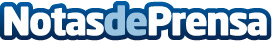 Repara tu Deuda, líderes en la ley de la segunda oportunidad oferta 150 puestos de trabajo a sus clientes La empresa líder en España en la Ley de Segunda Oportunidad ha experimentado un aumentado del 40% en la demanda de sus servicios 100% online  durante las semanas de confinamientoDatos de contacto:Emma Moron900831652Nota de prensa publicada en: https://www.notasdeprensa.es/repara-tu-deuda-lideres-en-la-ley-de-la Categorias: Nacional Derecho Finanzas Telecomunicaciones Recursos humanos http://www.notasdeprensa.es